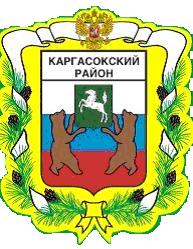 МУНИЦИПАЛЬНОЕ ОБРАЗОВАНИЕ «Каргасокский район»ТОМСКАЯ ОБЛАСТЬДУМА КАРГАСОКСКОГО РАЙОНАВо исполнение статьи 6 Федерального закона от 26.12.2008 № 294-ФЗ «О защите прав юридических лиц и индивидуальных предпринимателей при осуществлении государственного контроля (надзора) и муниципального контроля»Дума Каргасокского района РЕШИЛА:	1. Утвердить порядок ведения перечня видов муниципального контроля и органов местного самоуправления муниципального образования «Каргасокский район», уполномоченных на их осуществление, на территории муниципального образования «Каргасокский район» (далее – Порядок) согласно приложению, к настоящему решению.2. Контроль за исполнением настоящего решения возложить на правовой комитет Думы Каргасокского района.УТВЕРЖДЕНО решением ДумыКаргасокского района                       от 20.02.2019г.  №   Приложение   Порядок ведения перечня видов муниципального контроля и органов местного самоуправления муниципального образования «Каргасокский район», уполномоченных на их осуществление, на территории муниципального образования «Каргасокский район»1. Порядок ведения перечня видов муниципального контроля и органов местного самоуправления муниципального образования «Каргасокский район», уполномоченных на их осуществление, на территории муниципального образования «Каргасокский район» (далее - Порядок), разработан в целях обеспечения соблюдения прав юридических лиц и индивидуальных предпринимателей при осуществлении муниципального контроля на территории муниципального образования «Каргасокский район» (далее – МО «Каргасокский район»), обеспечения доступности и прозрачности сведений об осуществлении видов муниципального контроля органами местного самоуправления МО «Каргасокский район», уполномоченными на их осуществление.2. Уполномоченным органом местного самоуправления на осуществление муниципального контроля на территории МО «Каргасокский район» является Администрация Каргасокского района.3. Формирование и ведение перечня видов муниципального контроля осуществляются отделом по управлению муниципальным имуществом и земельными ресурсами Администрации Каргасокского района на основании предложений (сведений), представляемых структурными подразделениями, органа местного самоуправления МО «Каргасокский район», наделенного полномочиями по осуществлению муниципального контроля на территории МО «Каргасокский район».4. Перечень видов муниципального контроля и органов местного самоуправления МО «Каргасокский район», уполномоченных на их осуществление, на территории МО «Каргасокский район» (далее - Перечень), включает в себя следующую информацию:1) наименование вида муниципального контроля;2) наименование органа местного самоуправления МО «Каргасокский район», уполномоченного на осуществление соответствующих видов муниципального контроля на территории МО «Каргасокский район» (с указанием структурного подразделения органа местного самоуправления МО «Каргасокский район», наделенного полномочиями по осуществлению муниципального контроля на территории МО «Каргасокский район»);5.  Перечень ведется по форме согласно приложению, к настоящему порядку.6. Не позднее 10 рабочих дней со дня принятия нормативного правового акта о наделении органа местного самоуправления МО «Каргасокский район» полномочиями по осуществлению соответствующего вида муниципального контроля либо о прекращении действия или изменении нормативных правовых актов, наделяющих орган местного самоуправления МО «Каргасокский район» полномочиями по осуществлению соответствующего вида муниципального контроля, структурное подразделение, органа местного самоуправления МО «Каргасокский район», наделенного полномочиями по осуществлению муниципального контроля на территории МО «Каргасокский район» представляет в  отдел по управлению муниципальным имуществом и земельными ресурсами Администрации Каргасокского района информацию по прилагаемой форме.7. Отдел по управлению муниципальным имуществом и земельными ресурсами Администрации Каргасокского района не позднее 10 рабочих дней со дня представления структурным подразделением, органа местного самоуправления МО «Каргасокский район», наделенного полномочиями по осуществлению муниципального контроля на территории МО «Каргасокский район» информации, вносит в Перечень данные указанные в пункте 4 настоящего Порядка.8. Перечень подлежит размещению в информационно-телекоммуникационной сети «Интернет» на официальном сайте Администрации Каргасокского района (http://www.kargasok.ru/).Приложение Перечень видов муниципального контроля и органов местного самоуправления МО «Каргасокский район», уполномоченных на их осуществлениеРЕШЕНИЕПроект РЕШЕНИЕПроект РЕШЕНИЕПроект   20.02.2019с. Каргасок№    Об утверждении порядка ведения перечня видов муниципального контроля и органов местного самоуправления, уполномоченных на их осуществление, на территории муниципального образования «Каргасокский район»Председатель ДумыКаргасокского района                                                                                             В.В. БрагинГлава Каргасокского районаА.П. АщеуловN ппНаименование вида муниципального контроляНаименование органа местного самоуправления МО «Каргасокский район», уполномоченного на осуществление соответствующих видов муниципального контроля на территории МО «Каргасокский район» (с указанием структурного подразделения органа местного самоуправления МО «Каргасокский район», наделенного полномочиями по осуществлению муниципального контроля на территории МО «Каргасокский район»)12312...